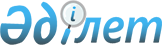 Об определении перечня должностей специалистов социального обеспечения, образования, культуры работающих в аульной (сельской) местности,
имеющих право на повышенные на двадцать пять процентов должностные оклады и тарифные ставки из средств городского бюджета
					
			Утративший силу
			
			
		
					Постановление акимата города Кокшетау Акмолинской области от 13 июля 2010 года № А-7/1097. Зарегистрировано Управлением юстиции города Кокшетау Акмолинской области 13 августа 2010 года № 1-1-126. Утратило силу - постановлением акимата города Кокшетау Акмолинской области от 16 июня 2011 года № А-6/1250

      Сноска. Утратило силу - постановлением акимата города Кокшетау Акмолинской области от 16.06.2011 № А-6/1250

      В соответствии со статьями 18, 238 Трудового Кодекса Республики Казахстан от 15 мая 2007 года, на основании решения Кокшетауского городского маслихата от 21 апреля 2010 года № С-34/16 «О согласовании перечня должностей специалистов социального обеспечения, образования, культуры, работающих в аульной (сельской) местности, имеющих право на повышение должностных окладов и тарифных ставок», акимат города Кокшетау ПОСТАНОВЛЯЕТ:



      1. Определить перечень должностей специалистов социального обеспечения, образования, культуры, работающих в аульной (сельской) местности, имеющих право на повышенные на двадцать пять процентов должностные оклады и тарифные ставки из средств городского бюджета, согласно приложения.



      2. Признать утратившим силу постановление акимата города Кокшетау от 12 августа 2009 года № А-8/1579 «Об определении перечня должностей специалистов социального обеспечения, образования, культуры работающих в аульной (сельской) местности, имеющих право на повышенные на двадцать пять процентов должностные оклады и тарифные ставки из средств городского бюджета», зарегистрированное в Реестре государственной регистрации нормативных правовых актов от 11 сентября 2009 года № 1-1-108.



      3. Контроль за исполнением настоящего постановления возложить на заместителя акима города Титову О.А.



      4. Настоящее постановление распространяется на правоотношения, возникшие с 1 января 2010 года.



      5. Настоящее постановление акимата города вступает в силу со дня государственной регистрации в Управлении юстиции города Кокшетау и вводится в действие со дня официального опубликования.      Аким города                                М. Батырханов

Приложение к постановлению

акимата города Кокшетау

от 13.07.2010 № А-7/1097 Перечень должностей специалистов социального

обеспечения, образования, культуры, работающих

в аульной (сельской) местности, имеющих право

на повышенные на двадцать пять процентов должностные

оклады и тарифные ставки из средств городского бюджета 1. Должности специалистов образования:      директор, заместитель директора, учитель, социальный педагог, педагог-психолог, логопед, воспитатель, медицинская сестра, мастер производственного обучения, руководитель начальной военной подготовки, старший вожатый, методист, педагог дополнительного образования, библиотекарь. 2. Должности специалистов социального обеспечения:      Заведующая отделом социальной помощи, социальный работник. 3. Должности специалистов культуры:      директор, заместитель директора, художественный руководитель, хореограф, методист, техник по звуку, заведующий библиотекой, старший библиотекарь, библиотекарь.
					© 2012. РГП на ПХВ «Институт законодательства и правовой информации Республики Казахстан» Министерства юстиции Республики Казахстан
				